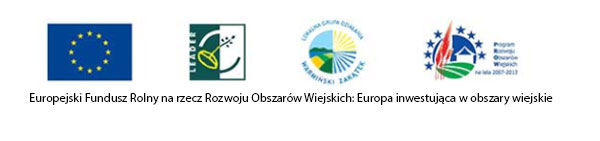 OGŁOSZENIE NR 1/2020 O NABORZE WNIOSKÓW O PRZYZNANIE POMOCY NA WDRAŻANIE OPERACJI W RAMACH STRATEGII ROZWOJU LOKALNEGO KIEROWANEGO PRZEZ SPOŁECZNOSĆ NA LATA 2014 - 2020 LOKALNEJ GRUPY DZIAŁANIA "WARMIŃSKI ZAKĄTEK" (LSR 2014 - 2020)   Lokalna Grupa Działania  "Warmiński Zakątek" ogłasza nabór wniosków o przyznanie pomocy na wdrażanie operacji przez Podmioty inne niż LGD w ramach LSR 2014 - 2020 realizowanej  w ramach poddziałania 19.2. „Wsparcie na wdrażanie operacji w ramach strategii rozwoju lokalnego kierowanego przez społeczność” objętego Programem Rozwoju Obszarów Wiejskich na lata 2014–2020 :
Rozwój przedsiębiorczości na obszarze objętym LSR
TWORZENIE I ROZWÓJ INKUBATORÓW PRZETWÓRSTWA LOKALNEGO
 
I. Termin składania wniosków:
1. Wnioski o przyznanie pomocy należy złożyć osobiście lub przez pełnomocnika lub osobę upoważnioną w terminie
od 22 czerwca do 09 lipca 2020  roku
w dni robocze od poniedziałku do piątku w godzinach od 7.45 do 15.00, z tym że nabór w ostatnim dniu naboru prowadzony jest do godziny 13.00.

2. Wnioskodawcy, którzy złożą  wnioski w innej formie lub po upłynięciu wskazanego terminu zostaną poinformowani o odmowie rozpatrzenia wniosku.
 
II. Miejsce składania wniosków:

Miejscem składania wniosków o przyznanie pomocy na wdrażanie operacji jest siedziba Lokalnej Grupy Działania "Warmiński Zakątek", ul. Grunwaldzka 6, 11-040 Dobre Miasto

III. Forma wsparcia
Refundacja poniesionych wydatków

IV. Zakres tematyczny operacji
Pomoc jest przyznawana na operacje w zakresie rozwoju przedsiębiorczości na obszarze wiejskim  objętym LSR: tworzenie lub rozwój inkubatorów przetwórstwa lokalnego produktów rolnych będących przedsiębiorstwami spożywczymi (w rozumieniu art. 3 pkt 2 w rozumieniu art. 3 pkt 2 rozporządzenia (WE) nr 178/2002 Parlamentu Europejskiego i Rady z dnia 28 stycznia 2002 r. ustanawiającego ogólne zasady i wymagania prawa żywnościowego, powołującego Europejski Urząd ds. Bezpieczeństwa Żywności oraz ustanawiającego procedury w zakresie bezpieczeństwa żywności (Dz. Urz. WE L 31 z 01.02.2002, str. 1, z późn. zm.; Dz. Urz. UE Polskie wydanie specjalne,rozdz. 15, t. 6, str. 463, z późn. zm.), w których jest wykonywana działalność w zakresie produkcji, przetwarzania lub dystrybucji żywności pochodzenia roślinnego lub zwierzęcego lub wprowadzania tej żywności na rynek, przy czym podstawą działalności wykonywanej w tym inkubatorze jest przetwarzanie żywności.

V. Uprawnieni wnioskodawcy
Wnioskodawcami mogą być zgodnie z Rozporządzeniem  Ministra Rolnictwa i Rozwoju Wsi z dnia 24 września 2015 r. (z późn.zm.) w sprawie szczegółowych warunków i trybu przyznawania pomocy finansowej w ramach poddziałania „Wsparcie na wdrażanie operacji w ramach strategii rozwoju lokalnego kierowanego przez społeczność”  objętego Programem Rozwoju Obszarów Wiejskich na lata 2014–2020 z późn. zm.:
1) osoby fizyczne będące obywatelami państw członkowskich Unii Europejskiej, pełnoletnie, prowadzące działalność gospodarczą na obszarze realizacji LSR,
2) osoby prawne mające siedzibę lub oddział na obszarze realizacji LSR,
3) spółki cywilne, w których każdy ze wspólników  spełnia kryteria określone w ppkt.1. o statusie mikroprzedsiębiorstwa lub małego przedsiębiorstwa,  spełniające wszystkie kryteria określone w rozporządzeniu.
 
Wymagania w stosunku do operacji:
a) operacja zakłada korzystanie z infrastruktury inkubatora przetwórstwa lokalnego przez podmioty inne niż Wnioskodawca,
b) biznesplan nie zakłada osiągania zysków z działalności prowadzonej w ramach inkubatorów oraz polega wyłącznie na tworzeniu lub rozwijaniu ogólnodostępnych i niekomercyjnych inkubatorów. Link do ogłoszenia:http://warminskizakatek.com.pl/wz3/index12.php?site=lsr/lsr&cat_id=9